ДО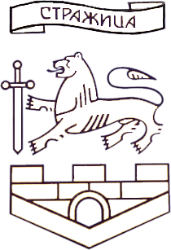 КМЕТА НАОБЩИНА СТРАЖИЦАЗ А Я В Л Е Н И Еза одобряване на подробен устройствен план(Уникален идентификатор на административната услуга - 2117)От ............................................................................................................................................ ,(посочете трите имена на физическото лице или наименованието на юридическото лице)ЕГН/ЕИК ........................................., постоянен/настоящ адрес или адрес на управление на юридическото лице: гр./с. .............................................., община ..................................,област .............................................. ул. (ж.к.) ......................................................................., тел. ............................, електронна поща ...............................................................................Юридическото лице се представлява от ..................................................................................................................................................................................................................................,(трите имена на представителя/пълномощника и ЕГН)№/дата на пълномощното .......................................................................................................Заявявам желанието си да бъде одобрен приложеният проект за подробен устройствен план за ПР, ПУР, ПРЗ, ПЗ, РУП, ПП ........................................................................................................................................ за имот с идентификатор №/планоснимачен № ....................., парцел (УПИ) №..........................,  квартал № ....................... по плана на гр./с.................................. , община ............................., област .............................................., който се намира на адрес: ........................................................................................................(ж.к., бул., пл., ул., сграда, №, вх., ет., ап.)Прилагам следните документи:1. Документи, легитимиращи заявителя като заинтересовано лице по смисъла на чл. 124а, ал. 5 от ЗУТ (отбележете със знак Х приложимото): Нотариален акт за собственост;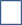  Договор за концесия; Други документи, които са предвидени в специален/специални закон/закони .......................................................................................................................................................2. Предварителен договор за прехвърляне на собственост.3. Проект за ............................................................ - 3 комплекта с части ..........................4. Съгласувано задание по чл. 125, ал. 6 и 7 от ЗУТ, което да обосновава необходимостта от изработването на плана в съответствие с чл. 124а, ал. 7 от ЗУТ (отбележете със знак Х приложимото): документ, че заданието е съгласувано с Министерството на околната среда и водите или в съответната регионална инспекция по околната среда и водите (за устройствени планове, които обхващат защитени територии за опазване на околната среда и водите); документ, че заданието е съгласувано с Министерството на културата (за устройствени планове, които обхващат защитени територии за опазване на културното наследство); опорен план.5. Документи за съгласуване на проекта от заинтересуваните централни и териториални администрации, а при необходимост - и със специализираните контролни органи по чл. 128, ал. 6 във връзка с чл. 127, ал. 2 от ЗУТ.6. Документ за платена такса, освен ако плащането е извършено по електронен път. Плащането е извършено по електронен път (отбележете със знак Х, когато плащането е извършено по електронен път).Желая издаденият индивидуален административен акт да бъде получен: Лично от звеното за административно обслужване. Чрез лицензиран пощенски оператор на адрес: ................................................................,като декларирам, че пощенските разходи са за моя сметка, платими при получаването на акта за вътрешни пощенски пратки, и съм съгласен документите да бъдат пренасяни от оператора за служебни цели. Индивидуалният административен акт да бъде изпратен:• като вътрешна препоръчана пощенска пратка;• като вътрешна куриерска пратка;• като международна препоръчана пощенска пратка.Дата: ..............................                                                             Заявител: ..............................                                                                                                                             (подпис)